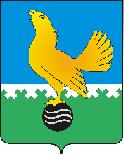 Ханты-Мансийский автономный округ - Юграмуниципальное образованиегородской округ город Пыть-ЯхАДМИНИСТРАЦИЯ ГОРОДАП О С Т А Н О В Л Е Н И ЕОт 18.11.2020									№ 500-паОб утверждении положенияо независимой системе оценки качества работы организаций,оказывающих услуги в сфере физической культуры и спорта, на территории муниципального образования город Пыть-ЯхВ соответствии с Уставом города Пыть-Ях, Федерального закона от 06.10.2003 №131-ФЗ «Об общих принципах организации местного самоуправления в Российской Федерации», приказом Министерства спорта РФ от 19.03.2013 № 121 «О методических рекомендациях по организации независимой системы оценки качества работы организаций, оказывающих социальные услуги в сфере физической культуры и спорта»:1.	Утвердить:1.1.	Положение о независимой системе оценки качества работы организаций, оказывающих услуги в сфере физической культуры и спорта, на территории муниципального образования город Пыть-Ях согласно приложению № 1.1.2.	План мероприятий по организации проведения независимой оценки качества работы организаций, оказывающих услуги в сфере физической культуры и спорта на территории муниципального образования город Пыть-Ях, на 2020-2022 годы (далее-План) согласно приложению № 2.1.3.  Порядок рассмотрения результатов независимой оценки качества работы организаций, оказывающих услуги в сфере физической культуры и спорта на территории муниципального образования город Пыть-Ях (далее-Порядок) согласно приложению № 32. Руководителям муниципальных учреждений физической культуры и спорта:2.1. Обеспечить исполнение пункта 5 Плана мероприятий по реализации независимой системы оценки качества работы организаций, оказывающих услуги населению в сфере физической культуры и спорта на территории муниципального образования город Пыть-Ях, согласно приложению № 2.2.2. Обеспечить разработку плана мероприятий по улучшению работы учреждений в течение 1 (одного) месяца после получения предложений от отдела по физической культуре и спорту администрации города Пыть-Ях.3.	Отделу по внутренней политике, связям с общественными организациями и СМИ управления по внутренней политике (О.В. Кулиш) опубликовать постановление в печатном средстве массовой информации «Официальный вестник».4.	Отделу по информационным ресурсам (А.А. Мерзляков) разместить постановление на официальном сайте администрации города в сети Интернет.5.	Настоящее постановление вступает в силу после его официального опубликования. 6.	Контроль за выполнением постановления возложить на заместителя главы города (направление деятельности – социальная сфера).Глава города Пыть-Яха					А.Н. Морозов	Приложение № 1              						к постановлению администрации города Пыть-Яхаот 18.11.2020 № 500-паПоложение о независимой системе оценки качества работы организаций, оказывающих услуги в сфере физической культуры и спорта, на территории муниципального образования город Пыть-Ях (далее - Положение).1.	Настоящее Положение регулирует вопросы независимой системы оценки качества работы организаций, оказывающих услуги в сфере физической культуры и спорта на территории муниципального образования город Пыть-Ях (далее – учреждения).2.	Участниками независимой системы оценки качества работы организаций являются:-	Общественный совет по развитию физической культуры и спорта на территории муниципального образования городской округ города Пыть-Ях (далее - Общественный совет);-	отдел по физической культуре и спорту администрации города Пыть-Ях (далее – уполномоченный орган);-	граждане - получатели услуг, их родственники и члены семей, законные представители;3.	Порядок проведения независимой оценки качества работы учреждений:3.1.	Уполномоченный орган в целях создания условий для проведения независимой оценки качества работы учреждений:1)	обеспечивает техническую возможность проведения опроса получателей услуг о деятельности учреждения, качестве предоставляемых услуг и удовлетворенности результатами получения услуг на официальном веб-сайте администрации муниципального образования город Пыть-Ях;2)	размещает информацию о результатах независимой оценки качества работы учреждения, на официальном веб-сайте администрации муниципального образования город Пыть-Ях, после их подготовки Общественным советом;3)	 осуществляет ведомственный контроль исполнения плана мероприятий по улучшению качества работы подведомственных учреждений;4)	 подводит итоги оценки удовлетворенности граждан оказываемыми услугами в учреждениях 1 раз в год: в срок до 15 декабря.3.2.	Общественный совет:1)	устанавливает при необходимости критерии оценки качества оказания услуг учреждениями;2)	осуществляет независимую оценку качества оказания услуг учреждениями один раз в год;3)	представляет в уполномоченный орган результаты независимой оценки качества оказания услуг учреждения, а также предложения об улучшении качества его деятельности.3.3.	Учреждение, в котором проводится независимая оценка качества работы:1)	обеспечивает размещение информации о предоставлении услуг, описание материально - технической базы, режима работы и другой информации (а также публикует копии основных документов) на официальном сайте своего учреждения;2)	обеспечивает разработку плана мероприятий по улучшению работы учреждения в течение 10 дней после получения предложений от отдела по физической культуре и спорту согласно приложению к Положению;3)	размещает план мероприятий на официальном сайте учреждения и обеспечивает его выполнение.4.	Результаты проведения независимой оценки качества работы учреждений направлены на:-	обеспечение получателей услуг дополнительной информацией о качестве работы учреждений, в том числе путем формирования рейтингов, для обеспечения возможности получателями услуг реализации права выбора конкретного учреждения для получения услуг;-	определение результативности деятельности учреждений и принятие своевременных мер по повышению эффективности или по оптимизации их деятельности;-	своевременное выявление негативных факторов, влияющих на качество предоставления услуг, и устранение их путем реализации планов  мероприятий, а также осуществление стимулирования руководителей и работников учреждений.Приложениек Положению о независимой системе оценки качества работы организаций, оказывающие услуги в сфере физической культуры и спорта на территории муниципального образования город Пыть-ЯхПланмероприятий по улучшению качества работы______________________________________________________________________________________________________(наименование учреждения)Приложение № 2              						к постановлению администрациигорода Пыть-Яхаот 18.11.2020 № 500-паПлан мероприятий по реализации независимой системы оценки качества работы организаций,  оказывающих услуги населению в сфере физической культуры и спорта на территории муниципального образования город Пыть-ЯхПриложение № 3              						к постановлению администрациигорода Пыть-Яхаот 18.11.2020 № 500-паПорядок рассмотрения результатов независимой  оценки качества работы организаций, оказывающих услуги в сфере физической культуры и спорта  на территории муниципального образования город Пыть-Ях 1.Настоящий Порядок устанавливает правила и сроки рассмотрения результатов независимой оценки качества работы учреждений, оказывающих услуги в сфере физической культуры и спорта  на территории муниципального образования город Пыть-Ях (далее соответственно – муниципальные учреждения физической культуры и спорта, независимая оценка), полученных в ходе проведения независимой оценки  Общественным советом по развитию физической культуры и спорта на территории муниципального образования городской округ города Пыть-Ях при проведении независимой оценки качества условий оказания услуг муниципальными (немуниципальными) учреждениями (далее – Общественный совет).2. Общественный совет при проведении независимой оценки качества:- в течение месяца после окончания проведения независимой оценки  качества формирует результаты независимой оценки качества оказания услуг муниципальными учреждениями физической культуры и спорта, разрабатывает предложения по улучшению их деятельности (далее – решение общественного совета);- направляет решение, а также предложения об улучшении качества его деятельности в отдел по физической культуре и спорту администрации города.3. Отдел по физической культуре и спорту администрации города:-в течение 7 дней со дня получения указанного в пункте 2 решения и предложений об улучшении качества, доводит его до руководителей муниципальных учреждений физической культуры и спорта, в отношении которых проводилась независимая оценка;-  размещает информацию о результатах независимой оценки качества работы учреждения, на официальном веб-сайте администрации муниципального образования город Пыть-Ях, после их подготовки Общественным советом;- осуществляет учет результатов независимой оценки при оценке эффективности деятельности учреждений (их руководителей), подведомственных отделу по физической культуре и спорту администрации города.4. 	Учреждение, в котором проводится независимая оценка качества работы:- обеспечивает разработку плана мероприятий по улучшению работы учреждения в течение 10 дней после получения предложений от отдела по физической культуре и спорту;- размещает план мероприятий на официальном сайте учреждения и обеспечивает его выполнение.5. Результаты независимой оценки учитывается отделом по физической культуре и спорту администрации города в целях:- подготовки предложений к муниципальным программам;- подготовки нормативно-правовых актов и методической документации;- обобщения и распространения опыта работы организаций, внедрения инновационных технологий, а также улучшения лучших практик проведения независимой оценки в сфере физической культуры и спорта;- контроля за устранением недостатков, выявленных в ходе независимой оценки муниципальных учреждений физической культуры и спорта, и проведения  контрольных мероприятий (при необходимости);- проведение мероприятий по информированию граждан о результатах независимой оценки.№п/пНаименованиемероприятияОснованиереализации(результатнезависимойоценки качестваСрокреализацииОтветственныйРезультатПоказатели,характеризующиерезультатвыполнениямероприятия№ п/пНаименование мероприятияСрок исполненияОтветственный исполнитель1Определение перечней учреждений, в отношении которых проводится независимая оценка; установление при необходимости критериев оценки качества оказания услуг организациями на заседании Общественного совета в течение годаОбщественный совет по развитию физической культуры и спорта на территории муниципального образования городской округ города Пыть-Ях2Обеспечение на официальном веб-сайте администрации муниципального образования город Пыть-Ях и официальных сайтах учреждений, оказывающих услуги в сфере физической культуры и спорта на территории муниципального образования город Пыть-Ях технической возможности выражения мнений получателями услуг о качестве оказания услуг, предоставляемых учреждениями в сфере физической культуры и спорта на территории муниципального образования город Пыть-Яхв течение годаОтдел по физической культуре и спортуадминистрации города Пыть-Ях,3Организация учета информации о результатах независимой оценки качества оказания услуг учреждений в сфере физической культуры и спорта на территории муниципального образования город Пыть-Яхпо мере поступленияинформации отОбщественного советаОтдел по физической культуре и спортуадминистрации города Пыть-Ях4Рассмотрение поступившей из общественного совета информации о результатах независимой оценки качества оказания услуг учреждениями в сфере физической культуры и спорта, на территории муниципального образования город Пыть-Яхв течение 7 дней Отдел по физической культуре и спортуадминистрации города Пыть-Ях5Разработка плана мероприятий по улучшению работы учреждений, оказывающих услуги в сфере физической культуры и спорта на территории муниципального образования город Пыть-Яхв течение10 дней Учреждения, оказывающих услуги в сфере физической культуры и спорта на территории муниципального образования город Пыть-Ях